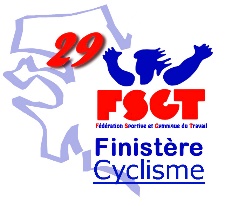 CYCLO-CROSS Date : ___/___/___       Epreuve : _________________       Catégorie _______________      Durée:____mn 1t 2t 3t 4t 5t 6t 7t 8t 9t 10t 11t 12t 13t 14t 15t Temps ECARTS 1 2 3 4 5 6 7 8 9 10 11 12 13 14 15 16 17 18 19 20 21 22 23 24 25 26 27 28 29 30 31 32 33 34 35 36373839404142434445464748495051525354555657585960Abandons 